American Blazer Horse Association, Inc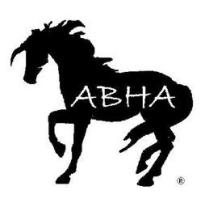 Annual Sponsorship Opportunities Form16114 Idaho Center Blvd, Ste #3, Nampa, Idaho 83687Company Name: ______________________		Owner/Agent: _______________________Company Address: ____________________		Contact Name: __________________________________________		Contact Phone: ______________________Company Website _____________________		Contact Email: _______________________Sponsorship can be by Monetary, Product or Services equal to the value(s) below.  If product or services are used for the sponsorship, please include a complete description with value of the product(s) or service(s).  Sponsorships are tax deductible under advertising -because of the publicity you will receive.Please mark which Level you are interested in Sponsoring.  If you have a particular project you would like to sponsor, please list that here:  ____________________________________________________________								(Awards, Banquet, Triple B, Blazer Bonanza, etc.)  	Corporate Sponsor: $5000  Corporate Benefits Blazer Times Quarterly Publication - Four (4) two-page spread adsSponsor provided banner, will be displayed at all ABHA Functions, if available.  Sponsor’s Logo/link on ABHA website and Facebook page. Listed as “Official Sponsor” on ABHA Website and Facebook Page. Tickets for six (6) to Annual ABHA BanquetCorporate Sponsor Plaque*Only one (1) “like” company listed as “Official.” 	Platinum Sponsor: $3000 Platinum BenefitsBlazer Times Publication - Four (4) full page adsSponsor provided banner, will be displayed at all ABHA Functions, if available.    Sponsor’s Logo/link on ABHA website and Facebook page. Tickets for four (4) to Annual ABHA BanquetPlatinum Sponsor Plaque	Gold Sponsor: $2500Gold BenefitsBlazer Times Publication- Two (2) full page ads - your choice of which publications. Sponsor provided banner, will be displayed at all ABHA Functions, if available.    Sponsor’s Logo/link on ABHA website and Facebook page. Tickets for two (2) to Annual ABHA BanquetGold Sponsor Plaque	Silver Sponsor: $2000 Silver BenefitsBlazer Times Publication -Four (4) Half page adsSponsor’s Logo/link on ABHA Website and Facebook pageTickets for one (1) to Annual ABHA BanquetSilver Sponsor Plaque	Bronze Sponsor: $1000 Bronze Benefits:Blazer Times Publication- Four (4) quarter page adsSponsor’s Logo/link on ABHA Website and Facebook pageBronze Sponsor Plague	Blazer Horse Lovers: $300 Benefits:Blazer Times Publication- Four (4) classified or business card adsSponsor’s Logo/link on ABHA Website and Facebook pageHorse Lovers Sponsor CertificateYour sponsorship and support are greatly appreciated. _______________________________   ___________ Authorizing Person’s Signature            DatePlease complete this form and send it with a check or supporting documents for cost of in-kind product(s) or service(s) to: American Blazer Horse Assoc,16114 Idaho Center Blvd, Suite 3, Nampa, Idaho 83687For more information, contact Shawnasy Bennett @ shauwnasy2@gmail.com. 